РЕШЕНИЕРассмотрев проект решения о внесении изменений в Решение Городской Думы Петропавловск-Камчатского городского округа от 02.03.2016 № 400-нд «О порядке ведения реестра муниципальных служащих Петропавловск-Камчатского городского округа», внесенный Главой Петропавловск-Камчатского городского округа  Иваненко В.Ю., в соответствии со статьей 28 Устава Петропавловск-Камчатского городского округа Городская Дума Петропавловск-Камчатского городского округа РЕШИЛА:1. Принять Решение о внесении изменений в Решение Городской Думы Петропавловск-Камчатского городского округа от 02.03.2016 № 400-нд «О порядке ведения реестра муниципальных служащих Петропавловск-Камчатского городского округа».2. Направить принятое Решение Главе Петропавловск-Камчатского городского округа для подписания и обнародования.РЕШЕНИЕот __________ № ____-ндО внесении изменений в Решение Городской Думы Петропавловск-Камчатского городского округа от 02.03.2016 № 400-нд «О порядке ведения реестра муниципальных служащих Петропавловск-Камчатского городского округа»Принято Городской Думой Петропавловск-Камчатского городского округа(решение от __________№ ____-р)1. Часть 3 статьи 1 изложить в следующей редакции:«3. Реестр ведется органами местного самоуправления Петропавловск-Камчатского городского округа.».2. Часть 6 статьи 2 изложить в следующей редакции:«6. Реестр по состоянию на 31 декабря текущего года утверждается правовым актом соответствующего органа местного самоуправления Петропавловск-Камчатского городского округа.».3. Настоящее Решение вступает в силу после дня его официального опубликования.Пояснительная запискак проекту решения Городской Думы Петропавловск-Камчатского городского округа «О принятии решения о внесении изменений    в Решение Городской Думы Петропавловск-Камчатского городского округа от 02.03.2016 № 400-нд «О порядке ведения реестра муниципальных служащих Петропавловск-Камчатского городского округа»Проект решения Городской Думы Петропавловск-Камчатского городского округа «О принятии решения о внесении изменений в Решение Городской Думы Петропавловск-Камчатского городского округа от 02.03.2016 № 400-нд «О порядке ведения реестра муниципальных служащих Петропавловск-Камчатского городского округа» (далее – проект решения) разработан в целях уточнения порядка ведения реестра муниципальных служащих Петропавловск-Камчатского городского округа (далее – реестр муниципальных служащих).Так, для единообразного применения порядка ведения реестра муниципальных служащих из Решения Городской Думы Петропавловск-Камчатского городского округа от 02.03.2016 № 400-нд «О порядке ведения реестра муниципальных служащих Петропавловск-Камчатского городского округа» (далее Решение № 400-нд) исключены положения, устанавливающие, что реестр муниципальных служащих ведется нанимателем (работодателем), поскольку в отличие от иных органов местного самоуправления, администрация городского округа в силу положений Федерального закона от 06.10.2003 № 131-ФЗ «Об общих принципах организации местного самоуправления в Российской Федерации» и Устава городского округа может иметь в своем составе органы администрации, являющиеся юридическими лицами. Проектом решения предлагается установить, что ведение реестра муниципальных служащих ведется каждым органом местного самоуправления городского округа.Поскольку проектом не затрагиваются вопросы осуществления предпринимательской и инвестиционной деятельности, оценка регулирующего воздействия проекта нормативного правового акта не требуется. Для реализации проекта решения не потребуется разработка, признание утратившими силу, приостановление, изменение или дополнение иных правовых актов Городской Думы Петропавловск-Камчатского городского округа.Принятие проекта решения не повлечет дополнительных расходов бюджета Петропавловск-Камчатского городского округа«05» апреля 2018 		                      	             ____________/К.В. Брызгин Проект разработан Управлением делами администрации Петропавловск-Камчатского городского округа и внесен Главой Петропавловск-Камчатского городского округа Иваненко В.Ю.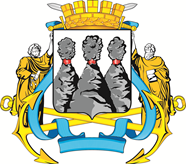 ГОРОДСКАЯ ДУМАПЕТРОПАВЛОВСК-КАМЧАТСКОГО ГОРОДСКОГО ОКРУГАот                              № -рсессияг. Петропавловск-КамчатскийО принятии решения о внесении изменений    в Решение Городской Думы Петропавловск-Камчатского городского округа от 02.03.2016 № 400-нд «О порядке ведения реестра муниципальных служащих Петропавловск-Камчатского городского округа»Председатель Городской ДумыПетропавловск-Камчатского городского округа                                                               	                   Г.В. МонаховаГОРОДСКАЯ ДУМАПЕТРОПАВЛОВСК-КАМЧАТСКОГО ГОРОДСКОГО ОКРУГАГлаваПетропавловск-Камчатскогогородского округа                        В.Ю. Иваненко